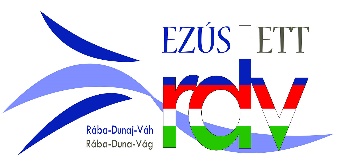 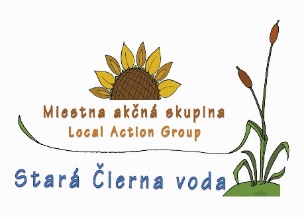 Príloha č. 2Čestné vyhlásenie týkajúcich sa konfliktu záujmovPredmet zákazky: „Organizovanie vodáckych podujatí na území MAS SČv”, v rámci projektu „Región vôd“ 
SKHU/ WETA/1901/4.1/ 006, ……………. (meno firmy) zastúpený  ...............(štatutár) ako uchádzač, ktorý predložil ponuku v rámci postupu zadávania zákazky s nízkou hodnotou (ďalej len „súťaž“) vyhláseného na obstaranie vyššie uvedeného predmetu zákazky (ďalej len „zákazka“) výzvou na predkladanie ponúk zo dňa 5.5.2021,čestne vyhlasujem, žev súvislosti s uvedeným postupom zadávania zákazky:som nevyvíjal a nebudem vyvíjať voči žiadnej osobe na strane verejného obstarávateľa, ktorá je alebo by mohla byť zainteresovaná v zmysle ustanovení § 23 ods. 3 zákona č. 343/2015 Z.z. o verejnom obstarávaní a o zmene a doplnení niektorých zákonov v platnom znení („zainteresovaná osoba“) akékoľvek aktivity, ktoré vy mohli viesť k zvýhodneniu nášho postavenia v súťaži,som neposkytol a neposkytnem akejkoľvek čo i len potencionálne zainteresovanej osobe priamo alebo nepriamo akúkoľvek finančnú alebo vecnú výhodu ako motiváciu alebo odmenu súvisiacu so zadaním tejto zákazky, budem bezodkladne informovať verejného obstarávateľa o akejkoľvek situácii, ktorá je považovaná za konflikt záujmov alebo ktorá by mohla viesť ku konfliktu záujmov kedykoľvek v priebehu procesu verejného obstarávania,poskytnem verejnému obstarávateľovi v postupe tohto verejného obstarávania presné, pravdivé a úplné informácie.V................................, dňa................................._____________________________meno a priezvisko, funkciapodpis1